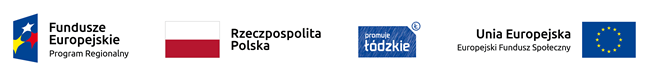 Projekt nr RPLD.11.03.01-10-0048/19, pn. ” Nowy wymiar kształcenia zawodowego 
w Centrum Kształcenia Zawodowego w Łęczycy” 
współfinansowany ze środków Europejskiego Funduszu Społecznego 
w ramach Regionalnego Programu Operacyjnego Województwa Łódzkiego na lata 2014-2020HARMONOGRAM ZAJĘĆ W RAMACH KURSU edycja IZadanie 2. Kurs wymiany opon.Grupa IZajęcia będą odbywały się w pracowni nr 4 Centrum Kształcenia Zawodowego w Łęczycy.Grupa IIZajęcia będą odbywały się w pracowni nr 4 Centrum Kształcenia Zawodowego w Łęczycy.L.p.DataZajęciaLiczba godzinProwadzący zajęcia1.21.10.202008:00-09:352Piesik Jarosław2.28.10.202008:00-09:352Piesik Jarosław3.04.11.202008:00-09:352Piesik Jarosław4.18.11.202008:00-09:352Piesik Jarosław5.25.11.202008:00-09:352Piesik Jarosław6.02.12.202008:00-09:352Piesik Jarosław7.09.12.202008:00-09:352Piesik Jarosław8.16.12.202008:00-09:352Piesik Jarosław9.09.01.202108:00-12:055Piesik Jarosław10.13.01.202108:00-09:352Piesik Jarosław11.16.01.202108:00-12:055Piesik Jarosław12.20.01.202108:00-09:352Piesik JarosławRAZEM30L.p.DataZajęciaLiczba godzinProwadzący zajęcia1.23.10.202013:00-15:253Piesik Jarosław2.30.10.202013:00-15:253Piesik Jarosław3.06.11.202013:00-15:253Piesik Jarosław4.13.11.202013:00-15:253Piesik Jarosław5.20.11.202013:00-15:253Piesik Jarosław6.27.11.202013:00-15:253Piesik Jarosław7.04.12.202013:00-15:253Piesik Jarosław8.11.12.202013:00-15:253Piesik Jarosław9.08.01.202113:00-15:253Piesik Jarosław10.15.01.202113:00-15:253Piesik JarosławRAZEM30